  Einander entdecken					Spielidee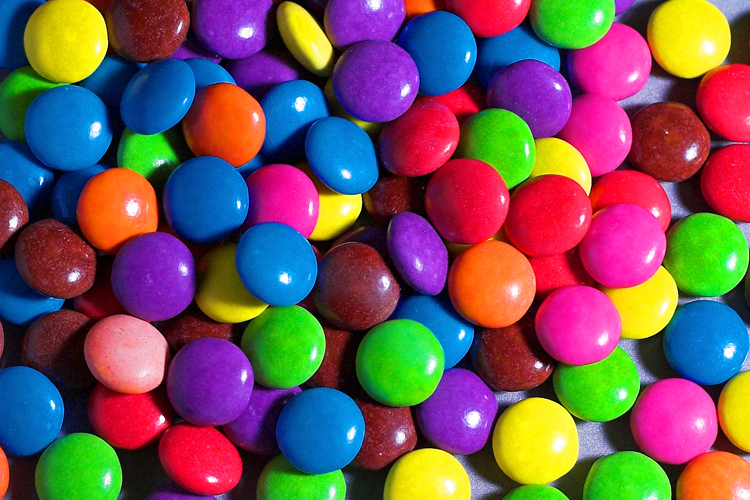 Mögliche Fragen als Kennenlernspiel (KIWO, Schuljahresbeginn, …) und zum Vertiefen der Beziehungen:  Pink:	Wie heisst das Kind rechts von dir?  Rot:	Wie heisst du? Orange:	Wie heisst das Kind links von dir? Gelb:	Was spielst du gern? Was hast du für ein Hobby? Grün: 	Was machst du gern, um jemandem eine Freude bereiten? Blau:	Was ist dein Lieblingsessen? Violett:	Was kannst du gut? Braun:	Was würdest du gerne lernen (z.B. Instrument, Sport, Beruf…)?  Miteinander Gott entdecken 	SpielideeMögliche Fragen zum Glauben-Teilen: Pink:	Gibt es eine Person in der Bibel, die dir besonders gefällt? Warum? Rot:	„Ich weiss, Gott ist ....... !“ (Was fällt dir dazu gerade ein?) Orange:	Hast du in der vergangenen Woche selber etwas in der Bibel entdeckt? Gelb:	Hast du letzte Woche etwas erlebt, wofür du Gott danke sagst? Grün: 	Was möchtest du über Gott oder Jesus noch mehr herausfinden? Blau:	Hast du ein Lieblings-Lobpreislied? Violett:	Hast du - z. B. heute Morgen - etwas Neues über Gott entdeckt? Braun:	Was wünschst du dir für die neue Woche? Können wir dafür beten?  Miteinander Gott entdecken 	SpielideeMögliche Fragen zum Glauben-Teilen: Pink:	Gibt es eine Person in der Bibel, die dir besonders gefällt? Warum? Rot:	„Ich weiss, Gott ist ....... !“ (Was fällt dir dazu gerade ein?) Orange:	Hast du in der vergangenen Woche selber etwas in der Bibel entdeckt? Gelb:	Hast du letzte Woche etwas erlebt, wofür du Gott danke sagst? Grün: 	Was möchtest du über Gott oder Jesus noch mehr herausfinden? Blau:	Hast du ein Lieblings-Lobpreislied? Violett:	Hast du - z. B. heute Morgen - etwas Neues über Gott entdeckt? Braun:	Was wünschst du dir für die neue Woche? Können wir dafür beten?  Einander entdecken					SpielideeMögliche Fragen als Kennenlernspiel (KIWO, Schuljahresbeginn, …) und zum Vertiefen der Beziehungen:  Pink:	Wie heisst das Kind rechts von dir?  Rot:	Wie heisst du? Orange:	Wie heisst das Kind links von dir? Gelb:	Was spielst du gern? Was hast du für ein Hobby? Grün: 	Was machst du gern, um jemandem eine Freude bereiten? Blau:	Was ist dein Lieblingsessen? Violett:	Was kannst du gut? Braun:	Was würdest du gerne lernen (z.B. Instrument, Sport, Beruf…)?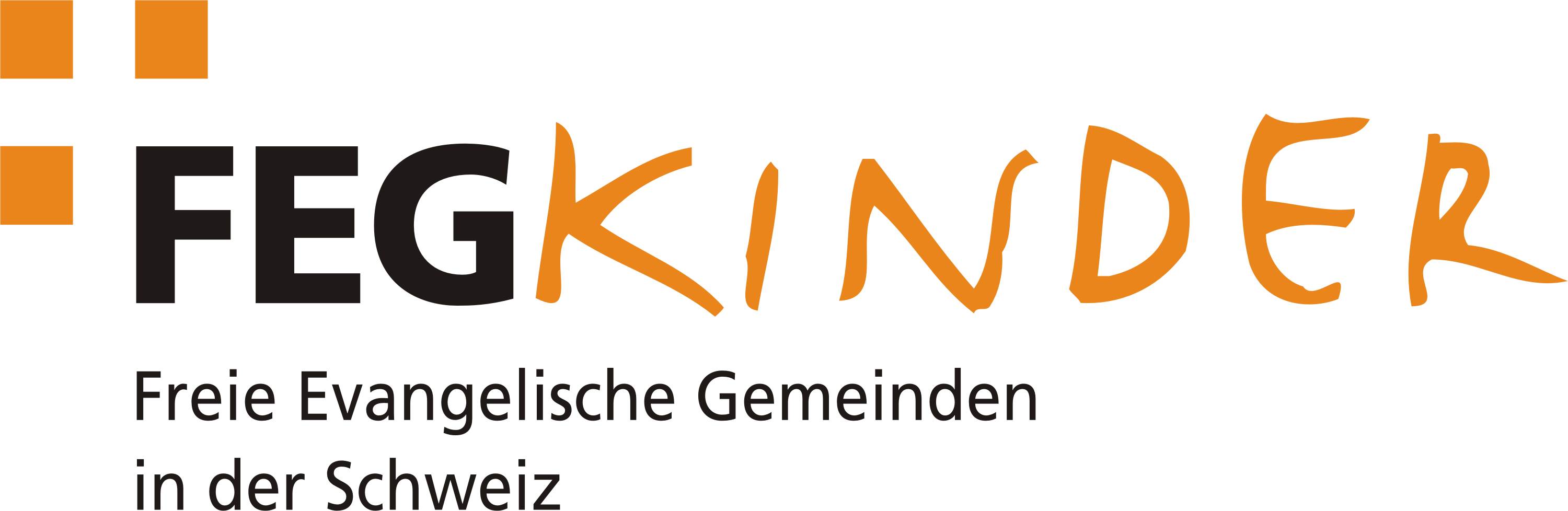 Spielidee für Kleingruppen, Mitarbeiterteams und Familien: Wir legen die Karte in die Kreismitte und geben eine Rolle Smarties rundherum. Wer an der Reihe ist nimmt ohne zu schauen ein Smarties, beantwortet die Frage zur entsprechenden Farbe und darf dann das Smarties naschen. Spielidee für Kleingruppen, Mitarbeiterteams und Familien: Wir legen die Karte in die Kreismitte und geben eine Rolle Smarties rundherum. Wer an der Reihe ist nimmt ohne zu schauen ein Smarties, beantwortet die Frage zur entsprechenden Farbe und darf dann das Smarties naschen. Spielidee für Kleingruppen, Mitarbeiterteams und Familien: Wir legen die Karte in die Kreismitte und geben eine Rolle Smarties rundherum. Wer an der Reihe ist nimmt ohne zu schauen ein Smarties, beantwortet die Frage zur entsprechenden Farbe und darf dann das Smarties naschen. Spielidee für Kleingruppen, Mitarbeiterteams und Familien: Wir legen die Karte in die Kreismitte und geben eine Rolle Smarties rundherum. Wer an der Reihe ist nimmt ohne zu schauen ein Smarties, beantwortet die Frage zur entsprechenden Farbe und darf dann das Smarties naschen. 